First Name of Application CV No 1646346Whatsapp Mobile: +971504753686 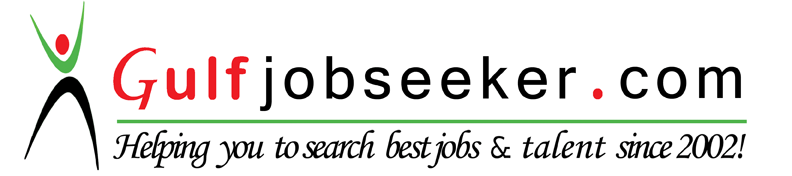 To get contact details of this candidate Purchase our CV Database Access on this link.http://www.gulfjobseeker.com/employer/services/buycvdatabase.phpCAREER OBJECTIVETo be a part of a dynamic firm where my organizational, analytical and interpersonal skills can be applied and developed, promoting continuous personal and professional growth.Work ExperienceStorekeeper						                November 2013 to December 17, 2015Megarme Rope Access           Doha QatarReceive and check all incoming equipment such as harness, asap, descender, hand jammer, rope, pulley, grigri, wire sling, carabiners and all equipment used in rope access.Prepared packing list of materials sending in offshore project.Inspect all equipment if have damage or possible to used, if have damage put on the quarantine area  and make sure that materials are in safe custody.Monitor all certificates of equipment if that is valid or need to recertificate.Prepared equipment and material used in mobilization.Encode all incoming and out going materials and check if the records are tally.Send weekly report and monthly report through email.Prepared requisition need in warehouse such as consumables, and rope access equipment.Make sure that electrical equipment is turned off at the end of the work day.Warehouse Controller / Checker				                May 2011 to September 2013Greystone TruckingCalamba Laguna PhilippinesReceive and check all incoming deliveries and reconcile with purchase order.Check all outgoing deliveries inside the truck and reconcile with trip ticket.Shelve and organized inventory using lifter and keep the warehouse clean orderly.Compile list to make sure that the inventory is at the proper level.Review incoming order forms for proper coding, quantities requested, and authorized approvals; located stock and deliver requested items.Make sure that electrical equipment is turned off at the end of the work day.Salesman							Nov 2008 to Feb 2011Philippine Spring Water Resources Inc.          San Pedro Laguna PhilippinesEnsure that each customer receives outstanding services by providing a friendly environment, which includes greeting and acknowledging every costumer maintaining solid product knowledge and all other aspect of customer service.Maintain an awareness of all promotions and advertisement.Assist in completing price change within the department.Assist in processing and replenishing merchandise and maintaining floor stock.Participate in year- end inventory and cycle counts.   Communicate costumer request to managementToll Teller 	Dec 2005 to May 2006 PNCC Skyway CorporationBicutan, Paranaque City PhilippinesAssesses tolls, collects payment and makes change at PNCC Toll Plaza; provides coded entry cards at side entry toll gates.Accounts for collections received by checking beginning and ending balance; reconciles receipts with beginning and ending balance and deposits collections and receipts in safe after shift;.Handles emergency situations occurring in the operation of a toll booth, keeps toll booth clean.Operates telephone communication station in toll booth to summon law enforcements officers or supervisory assistance.(Perfect attendance – No late, no absent)Forecourt Attendant (Working Student)				Apr 2002 to Oct 2002   Shell Phils (Citadel Inc.)Tramo Pasay City PhilippinesAssist motorists in getting petrol, gas or oil for their vehicle and sell motoring accessories and food items.Pump petrol or gas into customer’s car, check car’s battery, oil and water level and carry out minor workshop tasks such as fixing tires.Sell motor accessories and food items, and take payment for goods.Display, arrange and tag prices for merchandise.Keep the shop and forecourt tidy.Maintain records of daily sales & order new stocks.Check the petrol tank levels by doing a tank dip and reading the pumps.Stock Clerk	Jan 1999 to Jun 1999Baby CompanySM Manila PhilippinesMaintain supply inventory, verify inventory levels by checking shelves, notifies supervisor as to replacement needs or place orders as appropriate. Receive and store stocks in warehouse or Forward Stock Room.  Inspect and verify stocks received against invoice and packing slip; Review incoming order forms for proper coding, quantities requested, and authorized approvals; Locate stock and deliver requested items.Contact approved vendors to reorder routine supplies; process paperwork related to supply requests, including small purchase orders, purchase requisitions, and check requisition.Perform clerical duties related to maintaining stock inventories and stockroom.(Perfect attendance – No late, no absent)TrainingsUltrasonic Testing Level 11 (ASNT-TC-1A)                                          February 3 to February 7, 2015Apex Engineering Services         Las Pinas City, PhilippinesUltrasonic Testing Level 1 (ASNT-TC-1A)                                            January 27 to January 31 2015                                                                                                                Apex Engineering ServicesLas Pinas City, PhilippinesPPE  Inspection ( PETZL )                                                                                    November 30, 2014 to December 4, 2014        Traks Pro DIP Dubai                                                                           English Proficiency	October 2006 to January 2007Cambridge InternationalCalamba City, LagunaObservation & Practice Teaching (On - Campus)  			July 2004 to Oct 2004National Teachers College Quiapo, ManilaStudent Teaching (Off - Campus)					Nov 2004 to Feb 2005San Francisco High schoolNorth Avenue, Quezon City PhilippinesEducational Attainment	CollegeBachelor of Science in Secondary EducationMajor in MathematicsNational Teachers College, Manila Philippines1999-2005	SecondaryCuliat High School 	TandangSora, Quezon City Philippines1987 –1992	PrimaryCommonwealth Elementary School	Batasan Hills, Quezon City Philippines1981 -1987	Personal DataHeight		: 	5’6”			Weight		:	162 lbs.Sex		:	Male			Civil Status		:	SingleReligion		:	Roman Catholic